Obec Bořetice 
asi Vás dovoluje pozvat na VÁNOČNÍ JARMARK,       který se koná v sobotu 9. prosince 2017od 12:00 hodin
na „sóle“ u kulturního domu v Bořeticích.Budou připraveny stánky s různým rukodělným zbožím, 
vánočními ozdobami, dekoracemi a občerstvením.V kulturním domě bude „JEŽÍŠKOVA DÍLNIČKA“.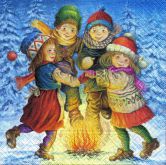 K vánoční náladě přispějí svými vystoupeními:13:00 Základní škola a Mateřská škola Bořetice.
14:00 Mužský sbor Svodničan z Bořetic.
15:00 Chrámová schola Deo Gratias z Bořetic.Dále v programu vystoupí členky kytarového kroužku z Velkých Pavlovic: Sarah Horáková a Barbora Listová.